EDUCATION STATE IN SCHOOLS GUIDING COALITION COMMUNIQUE NO. 12020AboutThe Education State in Schools Guiding Coalition was established in 2017, as an outcome of the 2016 Education State in Schools Forum.The Guiding Coalition is comprised of key school stakeholders and critical thinkers. Its purpose is to further the Education State in Schools reform agenda, acknowledging the vital role that our stakeholders play and pursuing the principle of shared responsibility towards improving student outcomes.Each year, members have agreed on various working group topics of most interest to them. The working groups meet termly, and a Plenary meeting (chaired by the Secretary) is held to provide a platform for each working group to report back.At the start of 2020, a consultation with Guiding Coalition members was carried out to plan for the 2020 round of meetings. Members said that they wanted to strengthen the purpose of both the Guiding Coalition and Education State Forum.Each working group met on 11 March 2020 to begin developing their workplans for the year.Group photo from Term 1 meeting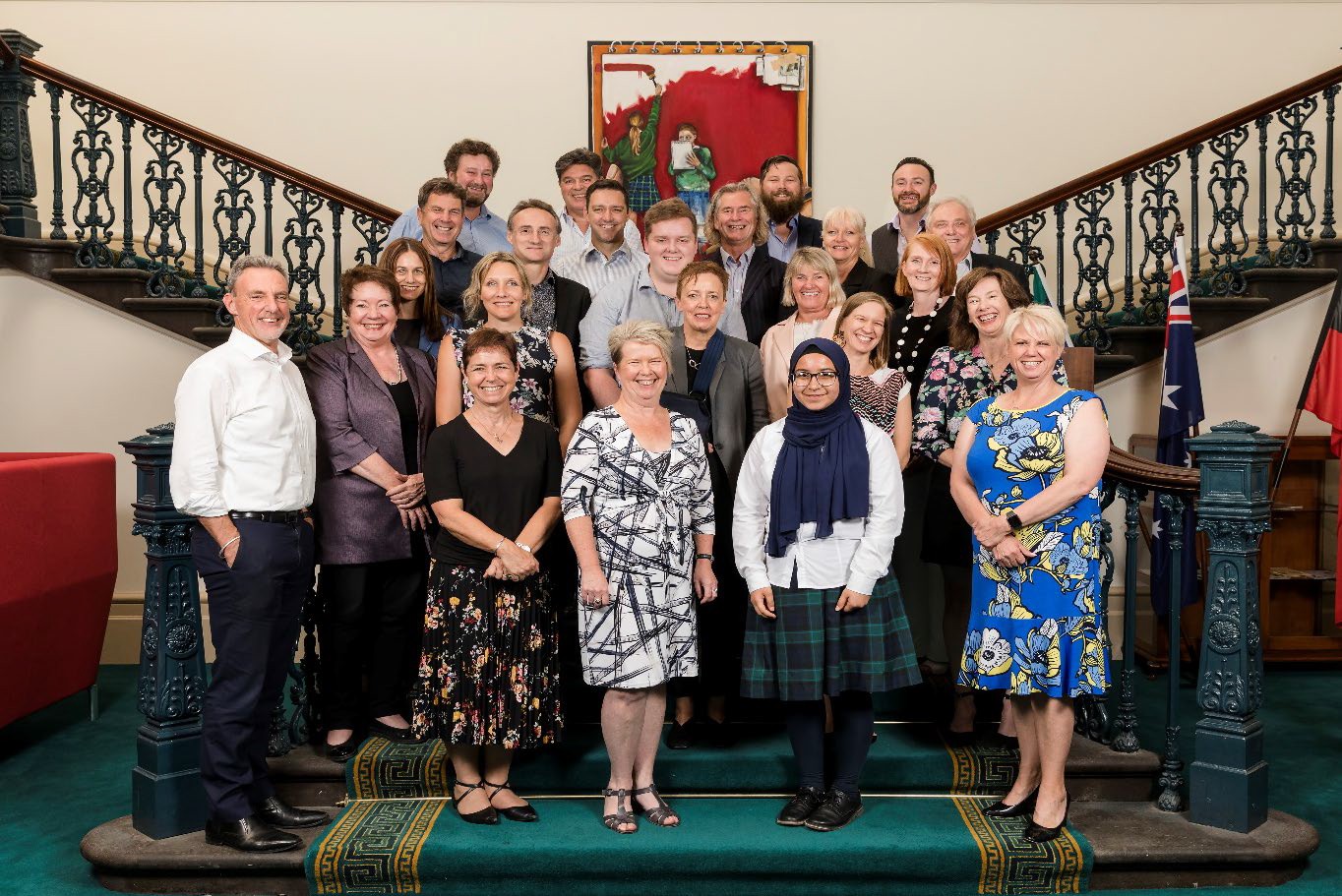 Term 1 DiscussionsHealth Wellbeing and Inclusion working group – chaired by Stephen GnielThe group agreed that health and wellbeing are paramount for all students and that these outcomes are intrinsically linked to academic outcomes.The group discussed the broader inclusion agenda, noting there is not a specific target to achieve inclusion, but that it was central to Education State Agenda.The group decided to focus on some of the Education State targets and consider what inclusive practice looks like for that target.Future of Secondary Schooling working group – chaired by Katherine WhettonMembers agreed that a focus for 2020 could be on providing expert knowledge and advice on skills and competencies for students, as well as on measurement of engagement and learning.The group will look at what secondary schooling might look like in 5 to 10 years, exploring new approaches to respond to the changing nature of schooling is important.These items would ultimately form a position paper for the Secretary with key recommendations for the changing landscape of secondary schooling for students and educators.Workforce, Recruitment, Retention and Support working group – chaired by David HowesThe group identified six key areas for consideration throughout the year:Retention and development, considering workload stress and associated workforce retention issues.Preparation and induction, considering initial teacher education and support for new educators, including the graduate mentoring program.Attraction and recruitment, including working with universities and schools to attract young people into the profession, including incentives.Guiding Coalition Secretariat contact details: E: Guiding.Coalition@edumail.vic.gov.au T: +61370221784 